بيان السودان في الإستعراض الدوري الشامل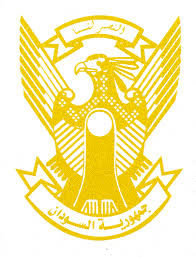 لبورندي ضمن أعمال الدورة 43 للإستعراض الدوري الشاملتقديم السيد ابوذر عبد الباقي محمد سعد ، 4  مايو 2023ــــــــــــــــــــــــــــــــــــــــــــــــــــــــــــــــــــــــــــــــــــــــــــــــــــــــــــــــــــــــــــــــــــــــــــشكراً السيد الرئيس     وفد السودان يرحب بوفد بورندي الشقيق. ويشيد بالتقدم الذي أحرزته بورندي في مستويات الإصلاح القانوني التي شملت سن قوانين حقوق الإشخاص ذوي الاعاقة، وتنظيم الصحافة، والحماية الإجتماعية، ومنع ومكافحة الجريمة الالكترونية، وتأسيس وعمل مفوضية الحقيقة والمصالحة ضمن قوانين أخرى. كما نشيد بمجهوداتها في مجالات حماية المرأة وتمكينها، وفي مجالات العدالة الانتقالية. ويوصي وفد بلادي بورندي بالآتي:مواصلة السياسات والبرامج الهادفة لخفض مستويات الفقر.مواصلة مجهودات حماية الفئات الضعيفة لا سيما النساء والأطفال.مواصلة مجهودات تحسين الحوكمة الرشيدة والإصلاح المؤسسي للخدمة العامة.نتمنى لبورندي كل التوفيق والتقدم المستمرشكراً السيد الرئيس